BERACHAH TUTORING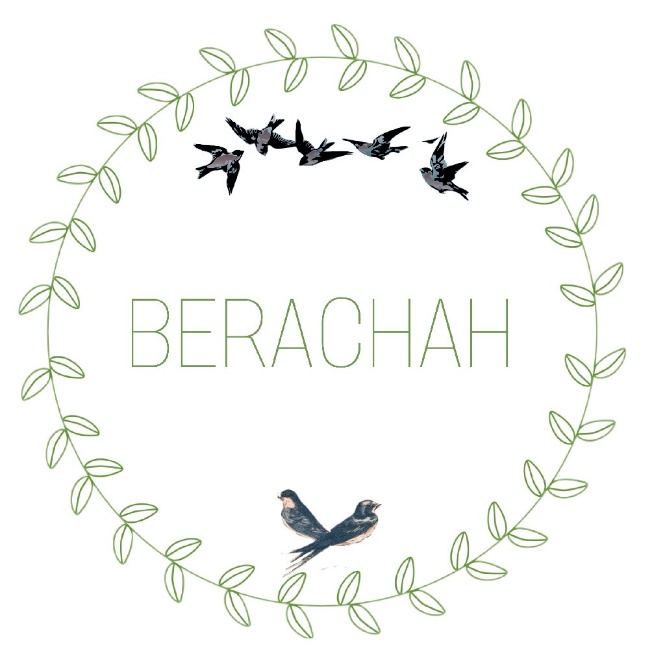 (Place of Blessing)TutorsentrumINLIGTING:Adres: 72 Sett Str, Morganridge, BoksburgKontakpersone:Chantal Nelson	: 084 687 5132Angie Nel		: 082 835 2356E-pos			: berachah7ac@gmail.comGelisensieërde Impaq sentrum Reg. No. H6027Berachah Tutoring SentrumMissie en waardes:Ontwikkel elke kind op emosionele, intellektuele, sosiale en kreatiewe vlakkeKweek respek en selfvertroueSentrum ure:Maandae tot Vrydae :	 Tuisonderrig			 : 07:30 – 12:00  	 uniQ Huiswerk Sentrum	 : 12:30 – 17:30Sentrum se termyne:As ‘n vakansiedag op ‘n Dinsdag of Donderdag val, sal die eienaars besluit of die kinders die Maandag of Vrydag sentrum toe moet komStel ons in kennis:As u kind die dag nie sentrum toe kom nieAs u kind die dag laat gaan weesWie verantwoordelik is vir die oplaai van u kindAs iemand anders u kind kom optelAs daar enige veranderinge is rakende u huishoudelike sake bv. egskeiding, verhuising, siekte, dood, slegte nagrus, ouers uitstedigOns is ten alle redelike tye beskikbaar op die selfoon nommers op die voorblad.Siekte:As u kind by die sentrum siek word, sal u gekontak word om u kind te kom haal.Kinders moet asb nie sentrum toe gestuur word onder die volgende omstandighede nieDiarreeVomeringKoorsSere wat aansteeklik isOoginfeksieAansteeklike kindersiektesKopluiseAsemhalingsproblemeBeëindiging van kontrak:Skriftelike kennisgewing van een kalendermaandU kontrak met Impaq is bindend vir ‘n jaarOuers bly verantwoordelik vir Desember se fooie (volle 12 maande)Fooie:Fooie is maandeliks vooruitbetaalbaar voor of op die 2de van die maand12 maandelikse paaiemente betaalbaar gedurende die jaar ongeag skoolvakansie of afwesigheidFooie kan verander met vroegtydige kennisgewing.Geen tjeks word aanvaar nieAs ‘n fooi langer as 30 dae uitstaande is, sal Berachah Tutorsentrum die reg voorbehou om die kind te vra om die sentrum te verlaat en u kind mag slegs terugkeer indien die fooie op datum betaal is.Fooie wat na die 2de van die maand betaal word, is onderhewig aan ‘n R50 boete per dagAs ‘n kind gevra word om die Sentrum te verlaat a.g.v dissiplinêre probleme, sal ‘n maand se fooie steeds geldBerachah Tutoring behou die reg om u te oorhandig aan ‘n prokureur indien u nie die vereistes nakom nieOns aanvaar geen kontant nie, slegs fooie per internet of debietorder in ons rekeningImpaq se fooie word direk aan Impaq betaalVorms:Voltooi asb die volgende vorms en besorg terug aan Berachah Tutorsentrum:Prospektus – parafeer asb elke bladsyInskrywingsvormVrywaring en toestemmingProspektus aanvaardingFooie en termyneImpaq registrasievormOns benodig afskrifte van die volgende dokumente:ID-dokumente van albei ouers / voogdeGeboortesertifikaat van kind‘n Afskrif van mediese fonds kaartBewys van u adresLaaste rapport van u kindBewys van betaling van handboekePROSPEKTUS:Registrasie by Onderwysdepartement:Alle leerders is wetlik verplig om by die Onderwysdepartement geregistreer te wees.  Berachah Tutoring kan en mag dit nie doen nie.  Dit is en bly die ouer se verantwoordelikheid om hul kind te registreer by die Onderwysdepartement en by Impaq.Terme en voorwaardes:Reg van toegang word voorbehouBerachah Tutoring Sentrum se rol is ondersteunend tot die fasilitering van die Impaq Tutorsentrum sisteem tot u kind.  Die Sentrum vervang nie die rol van die ouer nie.  Die onderwysdepartement verkies ‘n 60/40 ratio tot ouer / fasiliteerder in u kind se opvoedingBerachah Tutoring behou die reg om enige tyd die reëls te verander of by te voeg en dit skriftelik aan die ouers deur te geeKinders sal mekaar respekteer en geen negatiewe gedrag sal verdra word nieSkoolwerk, take, opdragte, projekte word in die Sentrum voltooiEnige benodighede vir ‘n taak sal voor die tyd skriftelik aan u gestuur wordAs ‘n kind homself herhaaldelik wangedra sal ons die ouers inroep.  Indien die gedrag van die kind nie verander nie, sal ons die ouers versoek om die kind te verwyder van ons Sentrum.  Alle uitstaande fooie sal dan betaalbaar wees.Berachah Tutorsentrum kan nie verantwoordelik gehou word vir enige beserings tydens sentrum-ure nie maar alle moontlike stappe sal ten alle tye geneem word om die veiligheid van u kind te verseker.Besluitneming en toestemming tot mediese prosedure / ondersoeke word aan die eienaars van Berachah Tutoring oorgedra slegs wanneer die ouer / voog onbereikbaar is en daar is ‘n geval van nood of besering.  As u huisdokter onbereikbaar is, sal u kind na Medicross Boksburg geneem word.  Enige mediese rekening sal vir die ouer / voog se rekening wees.Indien u kind vir langer as 2 dae nie by die Sentrum is nie, moet ‘n doktersertifikaat ingedien word anders kan u kind nie die toets of assessering doen nie.  Sonder ‘n doktersertifikaat is dit die ouers se verantwoordelikheid om self die werk met die kind in te haal.Alle kinders word versoek om in die Sentrum se gronde te bly tot hul ouers opdaag.  Die sentrum kan nie verantwoordelik gehou word as u kind nie die reël nakom nieDie sentrum neem geen verantwoordelikheid vir enige verlies of skade aan u kind se eiendom nie.  Alle onnodige items wat saamgebring word is op eie risikoGeen rook, alkohol of dwelms sal toegelaat word binne of buite die Sentrum nieGeen messe, wapens of enige voorwerp wat iemand anders kan beseer sal toegelaat word by die Sentrum nieDie Sentrum behou die reg voor om enige persoon te deursoekDie Sentrum behou die reg voor om enige kind te laat toets vir verbode middels as dit nodig is.  Die toets is vir die ouer se rekening en indien die kind positief getoets word, moet die kind gaan vir berading en as die kind daarna weer positief getoets word, sal ons u kind versoek om die Sentrum te verlaat en die ouers sal verantwoordelik wees vir die maand se uitstaande rekeningDaar is geen formele dragkode vir die kinders nie.  Die kinders moet net welvoeglik, netjies en skoon geklee weesDie Sentrum voorsien nie buitemuurse aktiwiteite nieAs u kind klaar is met die oggend se tuisonderrig is daar ‘n naskool beskikbaar (uniQ Huiswerk Sentrum).  U kan gerus Hendriette kontak vir meer inligting oor die naskool (084 961 2455)Enige skade deur u kind aan ons eiendom sal teen die ouer se rekening gehef wordAlle vakke deur Impaq voorgeskryf, word gefasiliteer deur die SentrumOuer / voog:Ek _______________________________ het die terme en voorwaardes nagegaan en verstaan die reëls van Berachah Tutoring Sentrum en sal my kind aanmoedig om die reëls na te kom.  Ek verstaan die nagevolge indien my kind nie die reëls nakom nie.__________________________			___________________________Ouer / voog						DatumINSKRYWINGSVORMDatum van u kind se eerste dag by die Sentrum:__________________________Kind se besonderhede:Volle name en van:	_________________________________________________Noemnaam:		______________________Geboortedatum:	______________________Huistaal:		______________________Geslag:		______________________Huisadres:		_________________________________________________Huidige graad: 	_____Vader se besonderhede:Naam en van:	________________________________________________ID nr:			________________________________________________Beroep:		________________________________________________Werksadres:		________________________________________________Huisadres (indien dit verskil van u kind):________________________________			________________________________________________E-pos:			________________________________________________Selfoonnr:		________________________________________________Werknr: 		________________________________________________Moeder se besonderhede:Naam en van:	________________________________________________ID nr:			________________________________________________Beroep:		________________________________________________Werksadres:		________________________________________________Huisadres (indien dit verskil van u kind):________________________________			________________________________________________E-pos: 		________________________________________________Selfoonnr:		________________________________________________Werknr:		________________________________________________Huwelikstatus van ouers: ___________________________________________Allergieë of ander mediese probleme (bv. epilepsie, bysteek, siekte)________________________________________________________________Huisdokter:		_______________________Dokter se tel nr:	_______________________Mediese fonds:	_______________________Mediese fonds nr:	_______________________Wie bring u kind Sentrum toe in die oggend:	____________________________Wie sal u kind kom optel:				____________________________Ingeval van nood, kontakpersoon:Naam en van:	_________________________________________________Adres:			_________________________________________________Selfoon nr:		_________________________________________________Enige inligting waarvan u dink ons moet weet?______________________________________________________________________________________________________________________________________Rekening:Persoon verantwoordelik vir die vereffening van die rekening:____________________________  Sel nr: ____________________________Hiermee verklaar ek ____________________________ dat die inligting hierbo korrek en eerlik ingevul is. Ek aanvaar Berachah Tutoring se terme en voorwaardes.  Ek as ouer word aanspreeklik gehou vir enige betaalbare fooie aan Berachah Tutoring.  Ek is daarom verplig om dit te betaal._________________________			_________________________Ouer 1						Ouer 2________________________DatumVRYWARING EN TOESTEMMINGHiermee gee ek ______________________________ toestemming aan Berachah Tutoring vir die volgende:Daar mag foto’s van my kind se prestasies ens. geneem word om op Facebook of ons webblad te publiseerMy kind mag deur die eienaars van Berachah Tutoring vervoer word na ‘n mediese sentrum in geval van nood indien ek dit nie self kan doen nie.Ek vrywaar Berachah Tutoring Sentrum van enige aanspreeklikheid tydens die vervoer van my kind tensy nalatigheid bewys kan wordEk vrywaar Berachah Tutoring Sentrum van enige beserings wat my kind of ek as ouer / voog mag opdoen op die sentrum se gronde tensy nalatigheid bewys kan wordEk as ouer / voog is verantwoordelik vir alle mediese kostes t.o.v my kindAs ‘n besering dit vereis, mag dit gereël word dat paramedici my beseerde kind op Berachah Tutoring Sentrum se gronde behandel en dan vervoer na ‘n hospitaal of dokterGeteken te _____________________op hierdie__________dag van _______20________________________				________________________Ouer 1						Naam van u kind_____________________				________________________Ouer 2						Berachah Tutoring SentrumPROSPEKTUS AANVAARDINGHiermee aanvaar ek / ons _______________________________ as ouers / voogde van ______________________________ al die terme en voorwaardes van Berachah Tutoring Sentrum soos uiteengesit in die Prospektus.Ek / ons onderneem dat my / ons kind ___________________________ Berachah Tutoring Sentrum sal bywoon vanaf _____________________ 20_____Ek / ons aanvaar en onderneem ook om die fooie per maand voor of op die 2de dag van elke maand te betaal en dat ____________________________ die persoon verantwoordelik is vir die vereffening van die rekening van Berachah Tutoring SentrumGeteken te _____________________op hierdie ______dag van ___________20_________________________			_________________________Ouer 1						Naam van u kind______________________			_________________________Ouer 2						Berachah Tutoring SentrumTERMYNE EN FOOIE VIR 2019Neem asb kennis dat die Sentrum op alle publieke vakansiedae, Saterdae en Sondae gesluit isBerachah Tutoring Sentrum FooieBerachah Tutoring Sentrum se fooie is betaalbaar aan:Rek naam:		A NelBank:			ABSABankkode:		632005Rek nr:		4093501752			(Cheque rekening)Verwysing:		Kind se naam en vanImpaq fooie 2019Impaq:  Betaling vir u kindElke rekeninghouer sal afsonderlik deur Impaq gefaktureer word_______________________OuersTermyne vir 2019OpenSluitTermyn 109 Januarie15 MaartTermyn 202 April14 JunieTermyn 309 Julie20 SeptemberTermyn 401 Oktober04 DesemberGraadMaandelikse fooiAdministrasie fooiRR 1 800R 5001 – 7R 2 500R 5008 – 12 R 3 000R 500GraadImpaq handboeke (Volprys vir 1 jaar – direk aan Impaq betaalbaar)RR 3 375.001 – 3R 4 712.004 – 6 R 7 590.007 – 9 R 11 379.0010 – 12 R 14 497.00